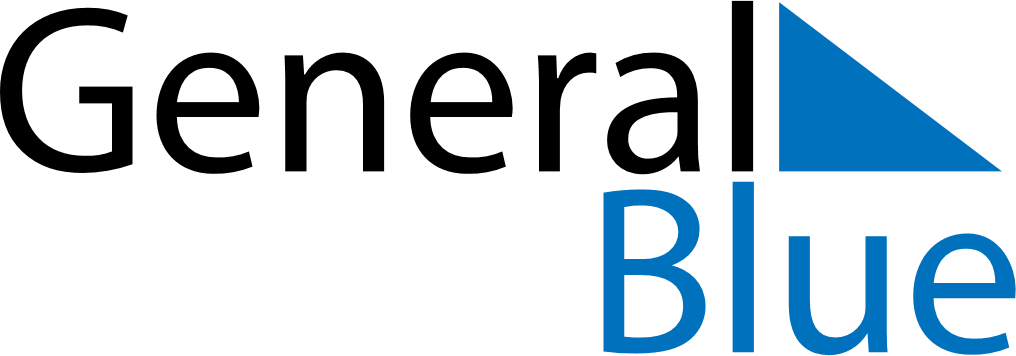 January 2024January 2024January 2024January 2024January 2024January 2024Roa, Viken, NorwayRoa, Viken, NorwayRoa, Viken, NorwayRoa, Viken, NorwayRoa, Viken, NorwayRoa, Viken, NorwaySunday Monday Tuesday Wednesday Thursday Friday Saturday 1 2 3 4 5 6 Sunrise: 9:22 AM Sunset: 3:18 PM Daylight: 5 hours and 55 minutes. Sunrise: 9:22 AM Sunset: 3:19 PM Daylight: 5 hours and 57 minutes. Sunrise: 9:21 AM Sunset: 3:21 PM Daylight: 5 hours and 59 minutes. Sunrise: 9:21 AM Sunset: 3:22 PM Daylight: 6 hours and 1 minute. Sunrise: 9:20 AM Sunset: 3:24 PM Daylight: 6 hours and 3 minutes. Sunrise: 9:19 AM Sunset: 3:26 PM Daylight: 6 hours and 6 minutes. 7 8 9 10 11 12 13 Sunrise: 9:18 AM Sunset: 3:27 PM Daylight: 6 hours and 9 minutes. Sunrise: 9:17 AM Sunset: 3:29 PM Daylight: 6 hours and 12 minutes. Sunrise: 9:16 AM Sunset: 3:31 PM Daylight: 6 hours and 15 minutes. Sunrise: 9:15 AM Sunset: 3:33 PM Daylight: 6 hours and 18 minutes. Sunrise: 9:14 AM Sunset: 3:35 PM Daylight: 6 hours and 21 minutes. Sunrise: 9:13 AM Sunset: 3:37 PM Daylight: 6 hours and 24 minutes. Sunrise: 9:11 AM Sunset: 3:39 PM Daylight: 6 hours and 28 minutes. 14 15 16 17 18 19 20 Sunrise: 9:10 AM Sunset: 3:42 PM Daylight: 6 hours and 31 minutes. Sunrise: 9:08 AM Sunset: 3:44 PM Daylight: 6 hours and 35 minutes. Sunrise: 9:07 AM Sunset: 3:46 PM Daylight: 6 hours and 39 minutes. Sunrise: 9:05 AM Sunset: 3:48 PM Daylight: 6 hours and 43 minutes. Sunrise: 9:03 AM Sunset: 3:51 PM Daylight: 6 hours and 47 minutes. Sunrise: 9:02 AM Sunset: 3:53 PM Daylight: 6 hours and 51 minutes. Sunrise: 9:00 AM Sunset: 3:56 PM Daylight: 6 hours and 55 minutes. 21 22 23 24 25 26 27 Sunrise: 8:58 AM Sunset: 3:58 PM Daylight: 7 hours and 0 minutes. Sunrise: 8:56 AM Sunset: 4:01 PM Daylight: 7 hours and 4 minutes. Sunrise: 8:54 AM Sunset: 4:03 PM Daylight: 7 hours and 8 minutes. Sunrise: 8:52 AM Sunset: 4:06 PM Daylight: 7 hours and 13 minutes. Sunrise: 8:50 AM Sunset: 4:08 PM Daylight: 7 hours and 18 minutes. Sunrise: 8:48 AM Sunset: 4:11 PM Daylight: 7 hours and 22 minutes. Sunrise: 8:46 AM Sunset: 4:13 PM Daylight: 7 hours and 27 minutes. 28 29 30 31 Sunrise: 8:44 AM Sunset: 4:16 PM Daylight: 7 hours and 32 minutes. Sunrise: 8:41 AM Sunset: 4:19 PM Daylight: 7 hours and 37 minutes. Sunrise: 8:39 AM Sunset: 4:21 PM Daylight: 7 hours and 41 minutes. Sunrise: 8:37 AM Sunset: 4:24 PM Daylight: 7 hours and 46 minutes. 